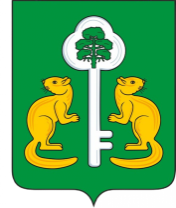 14.03.2023 №80РОССИЙСКАЯ ФЕДЕРАЦИЯИРКУТСКАЯ ОБЛАСТЬЧУНСКИЙ РАЙОНЛЕСОГОРСКОЕ МУНИЦИПАЛЬНОЕ ОБРАЗОВАНИЕАДМИНИСТРАЦИЯПОСТАНОВЛЕНИЕО внесении изменений в муниципальную программу Лесогорского муниципального образования  «Формирование современной городской среды на территории Лесогорского муниципального образования на 2018-2025 годы»В целях приведения объема финансирования муниципальной программы в соответствие с решением Думы Лесогорского муниципального образования от 28 февраля 2023 года №36 «О внесении изменений в решение Думы Лесогорского муниципального образования «О местном бюджете Лесогорского муниципального образования на 2023 год и плановый период 2024-2025 годов» от 27 декабря 2022 года №30», руководствуясь статьей 179 Бюджетного кодекса Российской Федерации, Федеральным законом от 6 октября 2003 года № 131-ФЗ «Об общих принципах организации местного самоуправления в Российской Федерации», постановлением администрации Лесогорского муниципального образования от 13.11.2020 года № 194 «Об утверждении Положения о порядке принятия решений о разработке муниципальных программ Лесогорского муниципального образования и их формирования и реализации, а также осуществления мониторинга и контроля их реализации», ст.ст. 38, 50 Устава Лесогорского муниципального образования, 1.Утвердить прилагаемые изменения в муниципальную программу Лесогорского муниципального образования «Формирование современной городской среды на территории Лесогорского муниципального образования на 2018-2025 годы», утвержденную постановлением администрации Лесогорского муниципального образования от 15.10.2021 года №253. 1.1.Паспорт муниципальной программы «Формирование современной городской среды на территории Лесогорского муниципального образования на 2018-2025 годы», таблицу 3 главы 6, приложение 4 муниципальной программы изложить в новой редакции. (прилагаются).2. Настоящее постановление подлежит официальному опубликованию в газете «Лесогорский вестник» и размещению на официальном сайте администрации Лесогорского муниципального образования в сети «Интернет».3. Контроль исполнения настоящего постановления возложить на заместителя главы администрации Лесогорского муниципального образования. Глава администрации Лесогорского муниципального образованияП.А. КаширцевПриложение к постановлению администрации Лесогорского муниципального образования от 14.03.2023 №80Паспорт муниципальной программы«Формирование современной городской среды на территории Лесогорского муниципального образования на 2018-2025 годы»Глава 6. «Ресурсное обеспечение муниципальной программы»Основанием для привлечения средств федерального бюджета, средств субсидий из областного бюджета является государственная программа Иркутской области «Формирование современной городской среды на 2018-2025 годы», утвержденная постановлением Правительства Иркутской области от 31 августа 2017 года № 568-пп(в редакции от 12.12.2022года №977-пп). Общий объем финансирования муниципальной программы составляет 16250,94785тыс. руб.  Табл. 3. Приложение 4к муниципальной программе«Формирование современной городской среды на территории Лесогорского муниципального образования на  2018-2025 годы»«Обеспечение реализации мероприятий муниципальной программы»Наименование муниципальной программы«Формирование современной городской среды на территории Лесогорского муниципального образования на  2018-2025 годы»Ответственный исполнитель программыАдминистрация Лесогорского муниципального образования Подпрограммы муниципальной программыВыделение подпрограмм не предусмотреноЦель муниципальной программыПовышение качества и комфорта городской среды на  территории Лесогорского муниципального образования Задачи муниципальной программы1. Повышение уровня благоустройства дворовых территорий многоквартирных домов.2. Повышение уровня благоустройства общественных территорий.3.Повышение уровня благоустройства индивидуальных жилых домов и земельных участков, предоставленных для их размещения.4. Повышение уровня благоустройства объектов недвижимого имущества (включая объекты незавершенного строительства) и земельных участков, находящихся в собственности (пользований) юридических лиц и индивидуальных предпринимателей. 5. Повышение уровня вовлеченности заинтересованных граждан, организаций в реализацию мероприятий по благоустройству территории.Целевые индикаторы и показатели муниципальной программы- количество благоустроенных дворовых территорий многоквартирных домов;- площадь благоустроенных дворовых территорий многоквартирных домов;- доля благоустроенных дворовых территорий многоквартирных домов от общего количества дворовых территорий многоквартирных домов;- охват населения благоустроенными дворовыми территориями (доля населения, проживающего в жилом фонде с благоустроенными дворовыми территориями от общей численности населения);- количество реализованных комплексных проектов благоустройства общественных территорий;- площадь благоустроенных общественных территорий;- доля площади благоустроенных общественных территорий к общей площади общественных территорий;- количество жителей многоквартирных домов, принявших участие в реализации мероприятий, направленных на повышение уровня благоустройства дворовых территорий.Сроки реализации муниципальной программы2018-2025 годыРесурсное обеспечение муниципальной программыОбщий объем расходов на реализацию муниципальной программы составляет: 16250,94785 тыс. руб., из них средств:местного бюджета -908,63854 тыс. руб.;областного бюджета -3077,01005 тыс. руб.;федерального бюджета -12265,29926 тыс. руб.;иные источники -0 тыс.руб.; на 2018 год- 0,00 тыс.руб.на 2019 год -3916,38761 тыс. руб.,из них средств:местного бюджета -205,98395 тыс. руб.;областного бюджета -667,00720 тыс. руб.;федерального бюджета -3043,39646 тыс. руб.;иные источники -0 тыс.руб.;на 2020 год -4344,77695 тыс. руб.,из них средств:местного бюджета -646,62498 тыс. руб.;областного бюджета -708,63387 тыс. руб.;федерального бюджета -2989,51810 тыс. руб.;иные источники -0 тыс.руб.;на 2021 год -3112,68329 тыс. руб.,из них средств:местного бюджета -14,62961 тыс. руб.;областного бюджета -714,42444 тыс. руб.;федерального бюджета -2383,62924 тыс. руб.;иные источники -0 тыс.руб.;на 2022 год -2507,3 тыс. руб.,из них средств:местного бюджета -10,4 тыс. руб.;областного бюджета -507,23941 тыс. руб.;федерального бюджета -1989,66059 тыс. руб.;иные источники -0 тыс.руб.;на 2023 год -2359,8 тыс. руб.,из них средств:местного бюджета -21,0 тыс. руб.;областного бюджета -479,70513 тыс. руб.;федерального бюджета -1859,09487 тыс. руб.;иные источники -0 тыс.руб.;на 2024 год -5,0тыс. руб.,из них средств:местного бюджета -5,0 тыс. руб.;областного бюджета -0 тыс. руб.;федерального бюджета -0 тыс. руб.;иные источники -0 тыс.руб.;на 2025 год -5,0тыс. руб.,из них средств:местного бюджета -5,0 тыс. руб.;областного бюджета -0 тыс. руб.;федерального бюджета -0 тыс. руб.;иные источники -0 тыс.руб.;Перечень основных мероприятий муниципальной программы 1. Благоустройство дворовых территорий многоквартирных домов.2.Благоустройство общественных территорий за счет местного бюджета.3.Благоустройство общественных территорий4.Благоустройство объектов недвижимого имущества (включая объекты незавершенного строительства)  и земельных участков, находящихся в собственности (пользований) юридических лиц и индивидуальных предпринимателей5.Благоустройство индивидуальных жилых домов и земельных участков, предоставленных для их размещения.Ожидаемые конечные результаты реализации муниципальной программыСоздание безопасных и комфортных условий для проживания населенияПериод реализации программы 
Объем финансирования, тыс. руб. Объем финансирования, тыс. руб. Объем финансирования, тыс. руб. Объем финансирования, тыс. руб. Объем финансирования, тыс. руб. Период реализации программы 
Финансовые
средства, всегоВ том числе по источникам:В том числе по источникам:В том числе по источникам:В том числе по источникам:Период реализации программы 
Финансовые
средства, всегоМБОБФБИные источникиВсего за весь период16250,94785тыс. руб. 908,63854тыс. руб.;3077,01005тыс. руб.;12265,29926 тыс. руб.;0в том числе по годам:20180000020193916,38761 тыс. руб.205,98395 тыс. руб.;667,00720 тыс. руб.;3043,39646 тыс. руб.;020204344,77695 тыс. руб.,   646,62498  тыс. руб.;708,63387 тыс. руб.;2989,51810 тыс. руб.;020213112,68329 тыс. руб.,   14,62961 тыс. руб.;714,42444 тыс. руб.;2383,62924 тыс. руб.;020222507,3 тыс. руб.,   10,4  тыс. руб.;507,239411989,66059020232359,8 тыс. руб.,   21,0  тыс. уб.;479,705131859,09487020245,0 тыс. руб.,   5,0 тыс. руб.;00020255,0тыс. руб.,   5,0 тыс. руб.;000№ Наименование основных мероприятийНаименование основных мероприятийОтветственный исполнитель, соисполнители и участникиОтветственный исполнитель, соисполнители и участникиИсточники финансированияОбъем финансирования всего, тысяч рублейВ том числе по годамВ том числе по годамВ том числе по годамВ том числе по годамВ том числе по годамВ том числе по годамВ том числе по годамВ том числе по годамВ том числе по годамВ том числе по годамВ том числе по годамВ том числе по годам№ Наименование основных мероприятийНаименование основных мероприятийОтветственный исполнитель, соисполнители и участникиОтветственный исполнитель, соисполнители и участникиИсточники финансированияОбъем финансирования всего, тысяч рублей202019202020202021202120222022202320232024202420251.Цель программы: Повышение уровня благоустройства территории Лесогорского муниципального образованияЦель программы: Повышение уровня благоустройства территории Лесогорского муниципального образованияЦель программы: Повышение уровня благоустройства территории Лесогорского муниципального образованияЦель программы: Повышение уровня благоустройства территории Лесогорского муниципального образованияЦель программы: Повышение уровня благоустройства территории Лесогорского муниципального образованияЦель программы: Повышение уровня благоустройства территории Лесогорского муниципального образованияЦель программы: Повышение уровня благоустройства территории Лесогорского муниципального образованияЦель программы: Повышение уровня благоустройства территории Лесогорского муниципального образованияЦель программы: Повышение уровня благоустройства территории Лесогорского муниципального образованияЦель программы: Повышение уровня благоустройства территории Лесогорского муниципального образованияЦель программы: Повышение уровня благоустройства территории Лесогорского муниципального образованияЦель программы: Повышение уровня благоустройства территории Лесогорского муниципального образованияЦель программы: Повышение уровня благоустройства территории Лесогорского муниципального образованияЦель программы: Повышение уровня благоустройства территории Лесогорского муниципального образованияЦель программы: Повышение уровня благоустройства территории Лесогорского муниципального образованияЦель программы: Повышение уровня благоустройства территории Лесогорского муниципального образованияЦель программы: Повышение уровня благоустройства территории Лесогорского муниципального образованияЦель программы: Повышение уровня благоустройства территории Лесогорского муниципального образования1.1.Задачи программы: повышение уровня благоустройство дворовых территорий, повышение уровня благоустройства общественных территорий, повышение уровня вовлеченности заинтересованных граждан, организаций в реализацию мероприятий по благоустройству территорий Лесогорского муниципального образованияЗадачи программы: повышение уровня благоустройство дворовых территорий, повышение уровня благоустройства общественных территорий, повышение уровня вовлеченности заинтересованных граждан, организаций в реализацию мероприятий по благоустройству территорий Лесогорского муниципального образованияЗадачи программы: повышение уровня благоустройство дворовых территорий, повышение уровня благоустройства общественных территорий, повышение уровня вовлеченности заинтересованных граждан, организаций в реализацию мероприятий по благоустройству территорий Лесогорского муниципального образованияЗадачи программы: повышение уровня благоустройство дворовых территорий, повышение уровня благоустройства общественных территорий, повышение уровня вовлеченности заинтересованных граждан, организаций в реализацию мероприятий по благоустройству территорий Лесогорского муниципального образованияЗадачи программы: повышение уровня благоустройство дворовых территорий, повышение уровня благоустройства общественных территорий, повышение уровня вовлеченности заинтересованных граждан, организаций в реализацию мероприятий по благоустройству территорий Лесогорского муниципального образованияЗадачи программы: повышение уровня благоустройство дворовых территорий, повышение уровня благоустройства общественных территорий, повышение уровня вовлеченности заинтересованных граждан, организаций в реализацию мероприятий по благоустройству территорий Лесогорского муниципального образованияЗадачи программы: повышение уровня благоустройство дворовых территорий, повышение уровня благоустройства общественных территорий, повышение уровня вовлеченности заинтересованных граждан, организаций в реализацию мероприятий по благоустройству территорий Лесогорского муниципального образованияЗадачи программы: повышение уровня благоустройство дворовых территорий, повышение уровня благоустройства общественных территорий, повышение уровня вовлеченности заинтересованных граждан, организаций в реализацию мероприятий по благоустройству территорий Лесогорского муниципального образованияЗадачи программы: повышение уровня благоустройство дворовых территорий, повышение уровня благоустройства общественных территорий, повышение уровня вовлеченности заинтересованных граждан, организаций в реализацию мероприятий по благоустройству территорий Лесогорского муниципального образованияЗадачи программы: повышение уровня благоустройство дворовых территорий, повышение уровня благоустройства общественных территорий, повышение уровня вовлеченности заинтересованных граждан, организаций в реализацию мероприятий по благоустройству территорий Лесогорского муниципального образованияЗадачи программы: повышение уровня благоустройство дворовых территорий, повышение уровня благоустройства общественных территорий, повышение уровня вовлеченности заинтересованных граждан, организаций в реализацию мероприятий по благоустройству территорий Лесогорского муниципального образованияЗадачи программы: повышение уровня благоустройство дворовых территорий, повышение уровня благоустройства общественных территорий, повышение уровня вовлеченности заинтересованных граждан, организаций в реализацию мероприятий по благоустройству территорий Лесогорского муниципального образованияЗадачи программы: повышение уровня благоустройство дворовых территорий, повышение уровня благоустройства общественных территорий, повышение уровня вовлеченности заинтересованных граждан, организаций в реализацию мероприятий по благоустройству территорий Лесогорского муниципального образованияЗадачи программы: повышение уровня благоустройство дворовых территорий, повышение уровня благоустройства общественных территорий, повышение уровня вовлеченности заинтересованных граждан, организаций в реализацию мероприятий по благоустройству территорий Лесогорского муниципального образованияЗадачи программы: повышение уровня благоустройство дворовых территорий, повышение уровня благоустройства общественных территорий, повышение уровня вовлеченности заинтересованных граждан, организаций в реализацию мероприятий по благоустройству территорий Лесогорского муниципального образованияЗадачи программы: повышение уровня благоустройство дворовых территорий, повышение уровня благоустройства общественных территорий, повышение уровня вовлеченности заинтересованных граждан, организаций в реализацию мероприятий по благоустройству территорий Лесогорского муниципального образованияЗадачи программы: повышение уровня благоустройство дворовых территорий, повышение уровня благоустройства общественных территорий, повышение уровня вовлеченности заинтересованных граждан, организаций в реализацию мероприятий по благоустройству территорий Лесогорского муниципального образованияЗадачи программы: повышение уровня благоустройство дворовых территорий, повышение уровня благоустройства общественных территорий, повышение уровня вовлеченности заинтересованных граждан, организаций в реализацию мероприятий по благоустройству территорий Лесогорского муниципального образования1.1.1.Основное мероприятие программы: «Благоустройство общественных территорий за счет средств местного бюджета»16,16,16,15,05,01.1.2.Основное мероприятие программы: «Благоустройство общественных территорий»2023год-кап.ремонт нижней площади ДК РодникФедераль-ный бюджет.Областной бюджетМестный бюджетФедераль-ный бюджет.Областной бюджетМестный бюджет      12265,2029926203077,01005892,538543043,39646667,00720205,983953043,39646667,00720205,983952989,51810708,63387646,624982989,51810708,63387646,624982383,62924714,4244414,629612383,62924714,4244414,629611989,66059507,2394110,41989,66059507,2394110,41859,09487479,7051314,91859,09487479,7051314,90,00,000,00,00,00,00,0итого16250,947853916,387613916,387614344,776954344,776953112,683293112,683292507,32507,32359,82359,85,05,0